« Mini-résidence musiques actuelles / musiques du monde »BULLETIN D’INSCRIPTION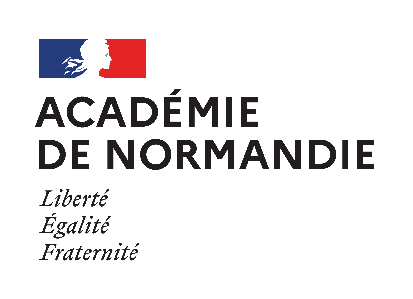 Céline LECOMTEResponsable académique
Domaine musiqueceline.lecomte@ac-normandie.frDélégation académique à l’action culturelle - site de Rouen -Courriel : daac-27-76@ac-normandie.frTél. : 02 32 08 91 00 (à retourner à la Délégation académique à l’action culturelle, par courriel à daac-27-76@ac-normandie.fr pour le 29 septembre 2021)(à retourner à la Délégation académique à l’action culturelle, par courriel à daac-27-76@ac-normandie.fr pour le 29 septembre 2021)(à retourner à la Délégation académique à l’action culturelle, par courriel à daac-27-76@ac-normandie.fr pour le 29 septembre 2021)(à retourner à la Délégation académique à l’action culturelle, par courriel à daac-27-76@ac-normandie.fr pour le 29 septembre 2021)(à retourner à la Délégation académique à l’action culturelle, par courriel à daac-27-76@ac-normandie.fr pour le 29 septembre 2021)(à retourner à la Délégation académique à l’action culturelle, par courriel à daac-27-76@ac-normandie.fr pour le 29 septembre 2021)RENSEIGNEMENTS ÉTABLISSEMENT RENSEIGNEMENTS ÉTABLISSEMENT RENSEIGNEMENTS ÉTABLISSEMENT RENSEIGNEMENTS ÉTABLISSEMENT RENSEIGNEMENTS ÉTABLISSEMENT RENSEIGNEMENTS ÉTABLISSEMENT RENSEIGNEMENTS ÉTABLISSEMENT Nom de l'établissement Nom de l'établissement Nom de l'établissement Adresse complète Adresse complète Adresse complète Téléphone Téléphone Téléphone UAIUAIUAIRENSEIGNEMENTS ENSEIGNANTS RENSEIGNEMENTS ENSEIGNANTS RENSEIGNEMENTS ENSEIGNANTS RENSEIGNEMENTS ENSEIGNANTS RENSEIGNEMENTS ENSEIGNANTS RENSEIGNEMENTS ENSEIGNANTS RENSEIGNEMENTS ENSEIGNANTS Nom et prénom Nom et prénom Discipline Discipline TéléphoneCourriel académiqueCourriel académiqueNiveau de la classe La conférence « Histoire des musiques actuelles » sera adossée à cette candidature et financée par l'établissement dans le cadre du CRED (pour les établissements de Seine-Maritime). Elle sera financée par la DAAC pour les établissements de l'Eure.La conférence « Histoire des musiques actuelles » sera adossée à cette candidature et financée par l'établissement dans le cadre du CRED (pour les établissements de Seine-Maritime). Elle sera financée par la DAAC pour les établissements de l'Eure.La conférence « Histoire des musiques actuelles » sera adossée à cette candidature et financée par l'établissement dans le cadre du CRED (pour les établissements de Seine-Maritime). Elle sera financée par la DAAC pour les établissements de l'Eure.La conférence « Histoire des musiques actuelles » sera adossée à cette candidature et financée par l'établissement dans le cadre du CRED (pour les établissements de Seine-Maritime). Elle sera financée par la DAAC pour les établissements de l'Eure.La conférence « Histoire des musiques actuelles » sera adossée à cette candidature et financée par l'établissement dans le cadre du CRED (pour les établissements de Seine-Maritime). Elle sera financée par la DAAC pour les établissements de l'Eure.La conférence « Histoire des musiques actuelles » sera adossée à cette candidature et financée par l'établissement dans le cadre du CRED (pour les établissements de Seine-Maritime). Elle sera financée par la DAAC pour les établissements de l'Eure.Prénom et nom du chef d'établissementPrénom et nom du chef d'établissementPrénom et nom du chef d'établissementPrénom et nom du chef d'établissementPrénom et nom du chef d'établissementPrénom et nom du chef d'établissementPrénom et nom du chef d'établissementAvis du chef d'établissementAvis du chef d'établissementAvis du chef d'établissementAvis du chef d'établissementAvis du chef d'établissementAvis du chef d'établissementAvis du chef d'établissementDate – signature – cachet de l’établissementDate – signature – cachet de l’établissementDate – signature – cachet de l’établissementDate – signature – cachet de l’établissementDate – signature – cachet de l’établissementDate – signature – cachet de l’établissementDate – signature – cachet de l’établissement